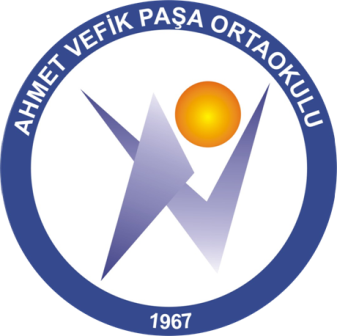 AHMET VEFİK PAŞA ORTAOKULU OKUL AİLE BİRLİĞİ HESAP NUMARASIŞUBE         :  ZİRAAT BANKASI GÜVENEVLER ŞUBESİHESAP NO: 13994392İBAN NO:  TR09 0001 0008 3013 9943 9250 01BANKA ALICI ADI:  AHMET VEFİK PAŞA İLKOKULU OKUL AİLE BİRLİĞİNOT: AÇIKLAMA KISMINA ÖĞRENCİNİN ADI SOYADI YAZILACAK.E-MAIL ADRESİ: DEKONTLARINIZI ahmetvefikpasa2020@gmail.com ADRESİNE GÖNDEREBİLİRSİNİZ.